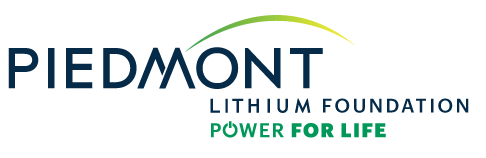 Organization Grant ApplicationGRANT PROPOSAL MUST INCLUDE:Completed application formBudget with an itemized invoice or estimate cost
Eligibility criteria:The organization must have a connection to the communities where we plan to operate in McMinn County, Tennessee and Gaston County, North Carolina. The funding is expected to promote the betterment of the community, improve access to STEM-based learning programs, or provide assistance during crisis. Additional items to consider:Only proposals made on the current application form will be considered.Applicants requesting more than $10,000 may be asked to make a presentation to the Piedmont Lithium Foundation Board of Directors.Organization Grant Application FormApplication Questions:Organization Name:Headquarters location:Organization’s Structure:Is there an Executive Director and department managers?Do you have a Board of Directors?  If so, how many board seats do you have? How many full-time and part-time employees do you have?Do you employ consultants on contract?Do you utilize volunteers?  If so, how many?Mission & History:Please provide a brief description of your organization’s mission and history.Organization: History with the Piedmont Lithium Power for Life Foundation:If the organization has received funding from the Piedmont Lithium Power for Life Foundation in the past, please list date(s) and grant amount(s) starting from the most recent grant received. ProposalProject/Proposal Name:Grant Purpose:Choose the area that best represents the organization’s request. General operating supportProgram supportOtherProject Location:ProposalPlease provide a brief proposal that outlines the project/program for which funds are sought. This should include a detailed account of how the funds will be utilized, a history of the program, and its goals and objectives. Links to Website & Images (optional)Provide links to websites and/or images in reference to your proposal. Proposal: Financial QuestionsOrganization Budget AmountPlease indicate the dollar amount of your organization’s budget amount for the current fiscal year.Program Budget AmountIf you selected Program Support or Other under Grant Purpose, please indicate the annual program budget amount for the current fiscal year. Amount RequestedProvide the dollar amount requested.A request should be proportionate to the program and organization’s budget. Please do not apply for a multi-year grant.  The Power for Life Foundation is intended for annual grants only.Fiscal Year/Operating CyclePlease indicate organization’s fiscal year or operating cycle. Calendar Year – 12 consecutive months beginning January to DecemberFiscal Year – 12 consecutive months beginning July to JuneIf other, please specify. Percentage Across Funding SourcesPlease list percentages for current funding sources.Example:	Government 30%	Foundations 25% 	Board 5%	Events 10%	Earned 10%	Corporations 10%	Individuals 10%Supporting Documents:Please provide the following documentation and read the instructions in detail. Budget comparisons must include expenses and revenue/income.Board of DirectorsPlease upload a list of the organization’s Board of Directors as a PDF file. The list should include each board member’s occupation/title, length of service, and term limits if applicable. 501(c)(3)Please upload the organization’s 501(c)(3) determination letter as a PDF file. Organizations applying for a grant must have received an IRS determination letter. Organization Budget Comparison (expenses and revenue/income detail)Budget comparisons must include expenses and revenue/income.Please upload a detailed organizational budget comparison for (3) THREE FISCAL years (last year, current year and next year) as one PDF file.Program Budget Comparison (expenses and revenue/income detail)Budget comparisons must include expenses and revenue/income.If you are applying for Program Support or Other, please upload a detailed program budget comparison for (3) THREE FISCAL years (last year, current year and next year) as one PDF file.Audited Financial StatementPlease upload the most recent audited financial statement or signed 990 as a PDF file. The audit or signed 990 should not be older than 15 months. Organizations with a budget over $750,000 must upload an independent auditor’s report.Funding Sources Comparison (received & projected)Please upload a comparison list of all received and projected funding sources for (3) THREE FISCAL years (last year, current year and next year) as one PDF file.Organize list by type of support: foundations, corporations, government, individuals, board of directors, events.Include foundation and corporation names and dollar amount. For individual and board support, only list the aggregate dollar amount.Specify if amount was received or if it is projected.If organization is applying for Program Support or Other, please include funding sources for the entire organization and for the specific project/program.